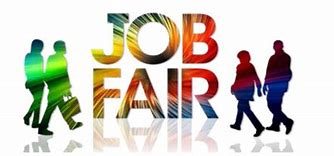 Madison County Department of Human Resources October 18-19, 20189:00 a.m. – 2:00 p.m. Set Up Begins at 8:00 a.m.Registration FormEmployer/Agency Name: ___________________________________________________Contact Name: ____________________________________________________________Mailing Address: ___________________________________________________________________________________________________________________________________Phone Number: ________________________ Fax Number: _________________________E-mail Address: ____________________________________________________________Number of representatives attending: _______**We are requesting that you send no more than two representatives**Special requirements for set-up (tables and chairs will be provided): _________________________________________________________________________________________________________________________________________________________________________________________________________________________________________Days you would like to participate: ____October 18, 2018   ____October 19, 2018   ___BothPlease email or mail the registration form to Vanessa Rich at vanessa.rich@dhr.alabama.gov or 2206 Oakwood Avenue NW Huntsville, Alabama 35811 no later than September 21, 2018.